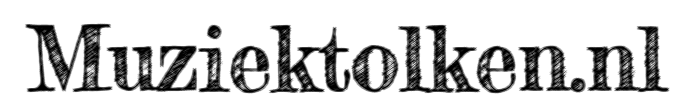 Intakeformulier databasePersonalia_____(* verplicht)______________________________________Voornaam*:			Achternaam*:		Woonplaats*:		Telefoonnummer*:		Mailadres*:			Website:			Kvk nummer: 		BTW-nummer:		 horend	 slechthorend	 doofVoorkeur contact: mail	 telefoon		 whatsapp		 smsDatabase__________________________________________________Ik schrijf me in voor de database van*: muziektolken	 signdancersVaardigheden__________________________________________________Ik beheers* :                                                                                                                                                    NGT NmG IS 4-handen ASL Overig, nl:			     Mijn voorkeur gaat uit naar de volgende muziekstijlen*:                                                                                                                                                   Rock		 Hiphop		 R&B Soul	 Pop Top 40		 Metal		 Country		 Latin Gospel		 Opwekking	 Evangelisch	 Singer/Songwriter NL-talig		 Overige, nl:  Geen specifieke voorkeurErvaring_______________________________________________________Wanneer ben je begonnen met muziek tolken*? Heb je ervaring met live performen? Zo ja, kruis aan in welke situatie: Concert		 Evenement		 Festival		 Theater Musical		 Privé setting (bv. bruiloft, begrafenis, crematie, personeelsuitjes etc.) Overig, nl: Na-  en/of bijscholingen*_________________________________________ Cursus visuele muziek (1.2.Communicate) Workshop visuele muziek beginners  Workshop visuele muziek gevorderden  Overige gerelateerde nascholingen, nl:	 Niet van toepassingDe praktijk*____________________________________________________Op het moment dat je als muziektolk/signdancer wordt opgenomen in de database, kan je ingehuurd worden door een externe partij. De database is een lijst waarin muziektolken/signdancers te vinden zijn. Wij zijn niet aansprakelijk voor boekingen die voortkomen na benadering. Je bent zelf verantwoordelijk voor het aannemen van een boeking en alle voorbereidingen die daarmee gepaard gaan. Je dient zelf contact op te nemen met de bands, zangers en acts voor het voorbereidingsmateriaal. In de meest ideale situatie wordt dit tijdig aangeleverd, maar houd er rekening mee dat dit in de praktijk vaak anders verloopt.Ook afspraken met betrekking tot vergoeding en betaling dien je zelf te maken met de andere partij. Je kunt hier richtlijnen voor vinden op de website. Voor de dove/slechthorende muziektolken/signdancers: houd bij het maken van de offerte en afspraken ook rekening met kosten voor een eventuele voeder (indien van toepassing).Mocht je (nog) geen na- of bijscholing gevolgd hebben op het gebied van muziek tolken/signdancen, dan raden we je aan dit te doen. Uit ervaring kunnen we zeggen dat het je een betere muziektolk maakt. Door je in te schrijven in de database voor muziektolken/signdancers, geef je aan op de hoogte te zijn van onze visie en missie en akkoord te gaan met onze voorwaarden (alle documenten te downloaden op de website). Ja ik ga hiermee akkoord.Ruimte om jezelf voor te stellen____(max. 100 woorden)______________Mediabestanden:________________________________________________Link youtube filmpje: Bronvermelding foto: Stuur dit formulier samen met je foto naar het volgende emailadres: muziektolken@gmail.com. Graag in het onderwerp het volgende vermelden: “Profiel plaatsen + je naam” Bij inschrijving ga je automatisch akkoord met het gebruik van je foto en filmpje in je profiel. Het is je eigen verantwoordelijkheid om te controleren of je gegevens correct zijn ingevoerd. Heb je na het lezen van het intakeformulier nog vragen dan helpen we je graag. Ook dan kun je mailen naar muziektolken@gmail.com.